Påmelding Norsk AvlskåringHann	TispeFørstegangskåringKåringsforbedringAvlsgodkjenning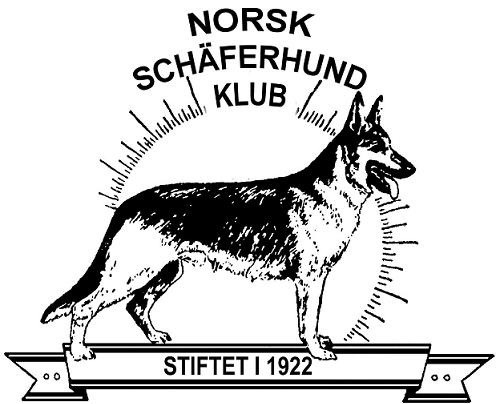 Kåringsdato:	Kåringssted:Kåringsdommer:Tittel og NavnReg.nr	Født	Utstillingsresultat	UtdannelsesgradTatovering / ID merkeHundens far Hundens morOppdretter:Etternavn	FornavnAdresse	Postnr:	PoststedJeg forsikrer som eier / fullmaktshaver av hunden, at alle opplysninger er korrekt utfylt. Original stamtavle, bekreftelse på kjent HD og AA status, bevis på bestått mentaltest, bevis på utstillingsresultater, eventuelt utdannelsesbevis fremlegges på kåringsdagen, samt overlevering av kopi av disse.Hundens eier ifølge stamtavlenHundens eier ifølge stamtavlenHundens eier ifølge stamtavlenHundens medeier ifølge stamtavlenHundens medeier ifølge stamtavlenHundens medeier ifølge stamtavlenEtternavn, FornavnEtternavn, FornavnEtternavn, FornavnEtternavn, FornavnEtternavn, FornavnEtternavn, FornavnAdresseAdresseAdresseAdresseAdresseAdressePostnrPoststedPoststedPostnrPoststedPoststedTelefonTelefonMedlemsnummerTelefonTelefonMedlemsnummerE-mailE-mailE-mailE-mailE-mailE-mailMedlemskap iNschK avdMedlemskap iNschK avdMedlemskap iNschK avdMedlemskap iNschK avdMedlemskap iNschK avdMedlemskap iNschK avd